В соответствии со статьей 40 Градостроительного кодекса Российской Федерации, решением Совета депутатов города Новосибирска от 24.06.2009 № 1288 «О Правилах землепользования и застройки города Новосибирска», на основании заключения о результатах общественных обсуждений по проекту решения о предоставлении разрешения на отклонение от предельных параметров разрешенного строительства, реконструкции объектов капитального строительства от 15.03.2019, рекомендаций комиссии по подготовке проекта правил землепользования и застройки города Новосибирска о предоставлении и об отказе в предоставлении разрешений на отклонение от предельных параметров разрешенного строительства, реконструкции объектов капитального строительства от 19.03.2019, руководствуясь Уставом города Новосибирска, ПОСТАНОВЛЯЮ:1. Предоставить обществу с ограниченной ответственностью «Комфортный дом» разрешение на отклонение от предельных параметров разрешенного строительства, реконструкции объекта капитального строительства (на основании заявления в связи с тем, что конфигурация земельного участка является неблагоприятной для застройки, а также в связи с необходимостью соблюдения разрывов от сооружений для хранения легкового автотранспорта до объектов застройки) для земельного участка с кадастровым номером 54:35:064082:421 площадью 0,2960 га, расположенного по адресу: Российская Федерация, Новосибирская область, город Новосибирск, ул. Серафимовича (зона застройки многоэтажными жилыми домами (Ж-4)):в части уменьшения минимального отступа от границ земельного участка, за пределами которого запрещено строительство зданий, строений, сооружений, с 3 м до 1,8 м для объекта капитального строительства и с 1 м до 0,3 м для проекций балконов, крылец с западной стороны (со стороны пер. 4-го Серафимовича);в части уменьшения предельного минимального количества машино-мест для стоянок индивидуальных транспортных средств для объектов капитального строительства с видом разрешенного использования «многоквартирные многоэтажные дома» с 1 машино-места на 115 кв. м общей площади квартир до 1 машино-места на 157 кв. м общей площади квартир.2. Департаменту строительства и архитектуры мэрии города Новосибирска разместить постановление на официальном сайте города Новосибирска в информационно-телекоммуникационной сети «Интернет».3. Департаменту информационной политики мэрии города Новосибирска обеспечить опубликование постановления.4. Контроль за исполнением постановления возложить на заместителя мэра города Новосибирска - начальника департамента строительства и архитектуры мэрии города Новосибирска.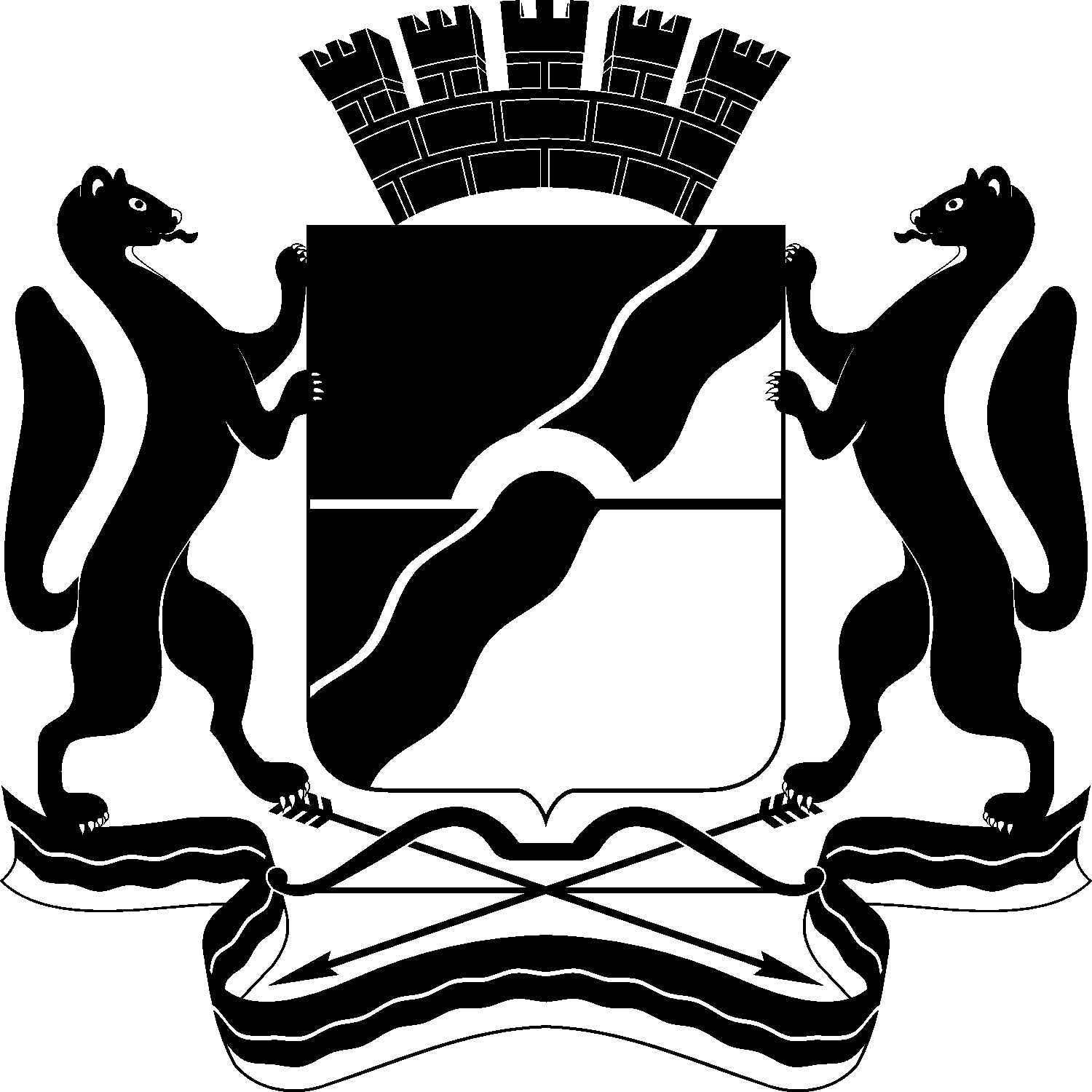 МЭРИЯ ГОРОДА НОВОСИБИРСКАПОСТАНОВЛЕНИЕОт  	  28.03.2019		№        1086	О предоставлении обществу с ограниченной ответственностью «Комфортный дом» разрешения на отклонение от предельных параметров разрешенного строительства, реконструкции объекта капитального строительстваМэр города НовосибирскаА. Е. ЛокотьКотова2275056 ГУАиГ